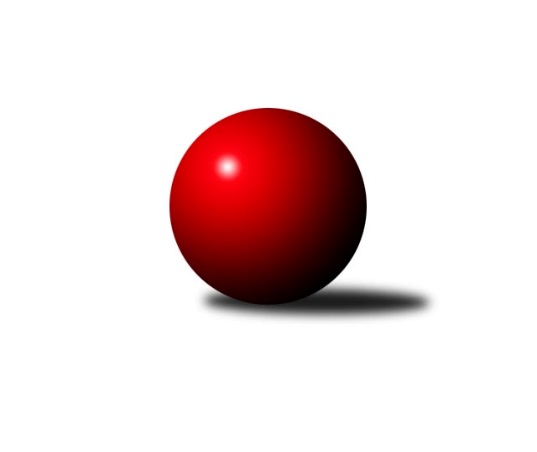 Č.8Ročník 2022/2023	28.10.2022Nejlepšího výkonu v tomto kole: 1761 dosáhlo družstvo: HKK Olomouc DOkresní přebor OL PV 2022/2023Výsledky 8. kolaSouhrnný přehled výsledků:KK Troubelice A	- KK Lipník B	4:6	1604:1643		26.10.TJ Tatran Litovel C	- TJ Prostějov D	2:8	1622:1687		27.10.HKK Olomouc D	- KK Troubelice B	10:0	1761:1546		28.10.HKK Olomouc E	- SK Sigma A	0:10	1498:1677		28.10.KK Šternberk 	- Sokol Přemyslovice C	8:2	1645:1513		28.10.TJ Sokol Horka nad Moravou	- HKK Olomouc C	8:2	1719:1657		28.10.Tabulka družstev:	1.	HKK Olomouc D	8	6	1	1	63 : 17 	 	 1666	13	2.	KK Lipník B	7	5	1	1	45 : 25 	 	 1590	11	3.	TJ Tatran Litovel C	7	5	0	2	46 : 24 	 	 1622	10	4.	SK Sigma A	8	5	0	3	48 : 32 	 	 1626	10	5.	TJ Sokol Horka nad Moravou	7	4	0	3	38 : 32 	 	 1617	8	6.	HKK Olomouc E	7	4	0	3	30 : 40 	 	 1515	8	7.	TJ Prostějov D	8	4	0	4	32 : 48 	 	 1594	8	8.	HKK Olomouc C	8	3	0	5	42 : 38 	 	 1541	6	9.	Sokol Přemyslovice C	7	3	0	4	34 : 36 	 	 1570	6	10.	KK Šternberk	7	3	0	4	30 : 40 	 	 1569	6	11.	TJ Prostějov C	7	3	0	4	28 : 42 	 	 1620	6	12.	KK Troubelice B	8	2	0	6	28 : 52 	 	 1525	4	13.	KK Troubelice A	7	0	0	7	16 : 54 	 	 1472	0Podrobné výsledky kola:	 KK Troubelice A	1604	4:6	1643	KK Lipník B	Viktor Hula	 	 219 	 197 		416 	 2:0 	 376 	 	199 	 177		Michal Dolejš	Jiří Maitner	 	 220 	 196 		416 	 2:0 	 409 	 	218 	 191		Jaroslav Peřina	Miroslav Kotráš	 	 204 	 184 		388 	 0:2 	 432 	 	221 	 211		Martin Sekanina	Jana Suralová	 	 203 	 181 		384 	 0:2 	 426 	 	207 	 219		Jaroslav Kopparozhodčí: vedoucí družstevNejlepší výkon utkání: 432 - Martin Sekanina	 TJ Tatran Litovel C	1622	2:8	1687	TJ Prostějov D	Dušan Žouželka	 	 224 	 176 		400 	 0:2 	 431 	 	200 	 231		Renata Kolečkářová	Jiří Fiala	 	 202 	 236 		438 	 0:2 	 450 	 	218 	 232		Martin Spisar	Jiří Vrobel	 	 203 	 177 		380 	 0:2 	 409 	 	204 	 205		Zdeněk Zapletal	Jiří Kráčmar	 	 200 	 204 		404 	 2:0 	 397 	 	195 	 202		Jana Kührovározhodčí: vedoucí družstevNejlepší výkon utkání: 450 - Martin Spisar	 HKK Olomouc D	1761	10:0	1546	KK Troubelice B	Petr Mandl	 	 227 	 219 		446 	 2:0 	 409 	 	186 	 223		Jan Smékal	Radek Hejtman	 	 220 	 218 		438 	 2:0 	 390 	 	221 	 169		Pavel Řezníček	Michal Svoboda	 	 247 	 202 		449 	 2:0 	 320 	 	157 	 163		Drahoslav Smékal	Petr Cvrček	 	 214 	 214 		428 	 2:0 	 427 	 	205 	 222		Miloslav Vaculíkrozhodčí: vedoucí družstevNejlepší výkon utkání: 449 - Michal Svoboda	 HKK Olomouc E	1498	0:10	1677	SK Sigma A	Dušan Říha	 	 182 	 189 		371 	 0:2 	 460 	 	230 	 230		Petr Hájek	Marie Říhová	 	 182 	 185 		367 	 0:2 	 388 	 	182 	 206		Jaroslav Peřina	Bohuslava Fajdeková	 	 178 	 198 		376 	 0:2 	 386 	 	194 	 192		Karel Zvěřina	Alena Machalíčková	 	 196 	 188 		384 	 0:2 	 443 	 	212 	 231		František Baslarrozhodčí: vedoucí družstevNejlepší výkon utkání: 460 - Petr Hájek	 KK Šternberk 	1645	8:2	1513	Sokol Přemyslovice C	Josef Klaban	 	 191 	 206 		397 	 2:0 	 351 	 	186 	 165		Milan Dvorský	Jiří Miller	 	 192 	 222 		414 	 2:0 	 378 	 	203 	 175		Jiří Zapletal	Petr Pick	 	 233 	 202 		435 	 2:0 	 361 	 	198 	 163		Bohuslav Toman	Kamil Vinklárek	 	 201 	 198 		399 	 0:2 	 423 	 	209 	 214		Oldřich Pajchlrozhodčí: vedoucí družstevNejlepší výkon utkání: 435 - Petr Pick	 TJ Sokol Horka nad Moravou	1719	8:2	1657	HKK Olomouc C	Vladimír Holík	 	 188 	 214 		402 	 0:2 	 428 	 	215 	 213		Radek Malíšek	Aleš Zaoral	 	 215 	 220 		435 	 2:0 	 405 	 	209 	 196		Jiří Malíšek	Jiří Vodák	 	 218 	 235 		453 	 2:0 	 410 	 	204 	 206		Petr Vašíček	František Zatloukal	 	 227 	 202 		429 	 2:0 	 414 	 	200 	 214		Milan Králrozhodčí: vedoucí družstevNejlepší výkon utkání: 453 - Jiří VodákPořadí jednotlivců:	jméno hráče	družstvo	celkem	plné	dorážka	chyby	poměr kuž.	Maximum	1.	František Baslar 	SK Sigma A	440.70	305.5	135.2	6.2	5/6	(497)	2.	Petr Hájek 	SK Sigma A	437.25	298.2	139.1	3.8	4/6	(462)	3.	Radek Hejtman 	HKK Olomouc D	435.69	299.6	136.1	4.9	4/4	(451)	4.	Petr Pick 	KK Šternberk 	433.17	298.1	135.1	5.2	3/4	(481)	5.	Jaroslav Koppa 	KK Lipník B	432.00	297.0	135.0	4.7	3/4	(447)	6.	Michal Sosík 	TJ Prostějov C	430.17	293.5	136.7	8.8	3/4	(449)	7.	František Zatloukal 	TJ Sokol Horka nad Moravou	429.88	299.2	130.7	5.2	4/4	(445)	8.	Jiří Vodák 	TJ Sokol Horka nad Moravou	429.19	296.3	132.9	5.6	4/4	(470)	9.	Jiří Fiala 	TJ Tatran Litovel C	427.90	278.9	149.1	4.6	4/4	(475)	10.	Martin Sekanina 	KK Lipník B	426.50	302.1	124.4	5.8	3/4	(441)	11.	Vlastimil Hejtman 	HKK Olomouc D	426.33	278.5	147.8	5.8	3/4	(433)	12.	Miloslav Vaculík 	KK Troubelice B	426.27	288.6	137.7	6.3	5/5	(440)	13.	Petr Vašíček 	HKK Olomouc C	422.53	289.2	133.3	7.4	5/5	(454)	14.	Radek Malíšek 	HKK Olomouc C	421.38	297.9	123.5	7.9	4/5	(458)	15.	Michal Svoboda 	HKK Olomouc D	420.33	289.1	131.3	7.7	4/4	(457)	16.	Jiří Malíšek 	HKK Olomouc C	420.27	292.4	127.9	6.4	5/5	(456)	17.	Petr Mandl 	HKK Olomouc D	418.33	301.7	116.7	11.1	3/4	(446)	18.	Jiří Miller 	KK Šternberk 	414.67	292.6	122.1	8.2	3/4	(449)	19.	Jiří Maitner 	KK Troubelice A	412.33	282.6	129.8	8.1	2/3	(455)	20.	Marek Čépe 	TJ Prostějov C	411.25	284.0	127.3	10.1	3/4	(443)	21.	Jan Černohous 	TJ Prostějov C	407.89	278.6	129.3	10.7	3/4	(438)	22.	Jiří Ocetek 	-- volný los --	407.25	286.7	120.6	8.1	4/4	(439)	23.	Jaroslav Peřina 	KK Lipník B	407.19	288.7	118.5	8.3	4/4	(436)	24.	Magda Leitgebová 	TJ Prostějov D	407.00	292.3	114.8	10.3	4/5	(438)	25.	David Rozsypal 	TJ Prostějov C	406.81	285.9	120.9	7.4	4/4	(435)	26.	Kamil Vinklárek 	KK Šternberk 	403.11	286.3	116.8	9.8	3/4	(419)	27.	Aleš Zaoral 	TJ Sokol Horka nad Moravou	403.00	284.8	118.2	12.8	4/4	(437)	28.	Zdeněk Zapletal 	TJ Prostějov D	401.53	284.9	116.6	10.9	5/5	(420)	29.	Martin Spisar 	TJ Prostějov D	401.20	285.3	115.9	8.7	5/5	(450)	30.	Dušan Žouželka 	TJ Tatran Litovel C	399.56	285.8	113.8	11.3	4/4	(432)	31.	Karel Zvěřina 	SK Sigma A	398.89	281.3	117.6	12.1	6/6	(442)	32.	Josef Čapka 	TJ Prostějov C	396.94	283.1	113.9	10.9	3/4	(420)	33.	Jiří Kráčmar 	TJ Tatran Litovel C	395.65	279.3	116.4	9.2	4/4	(465)	34.	Jan Smékal 	KK Troubelice B	391.85	280.3	111.6	12.4	5/5	(441)	35.	Michal Dolejš 	KK Lipník B	391.50	273.8	117.7	8.2	3/4	(414)	36.	Denisa Nováková 	TJ Prostějov D	391.25	271.3	120.0	8.3	4/5	(451)	37.	Petr Cvrček 	HKK Olomouc D	389.50	276.2	113.3	12.0	3/4	(428)	38.	Pavel Řezníček 	KK Troubelice B	385.35	277.0	108.4	11.9	5/5	(408)	39.	Jaromír Vémola 	KK Šternberk 	382.25	280.0	102.3	12.5	4/4	(417)	40.	Jaroslav Peřina 	SK Sigma A	380.83	272.8	108.0	11.8	6/6	(411)	41.	Miroslav Hyc 	SK Sigma A	379.92	274.2	105.8	13.2	4/6	(444)	42.	Marie Kotrášová 	KK Troubelice A	375.83	272.5	103.3	13.3	2/3	(407)	43.	Libuše Mrázová 	HKK Olomouc E	374.25	259.8	114.5	11.5	4/5	(420)	44.	Josef Šilbert 	-- volný los --	373.75	260.2	113.6	10.1	4/4	(438)	45.	Bohuslav Toman 	Sokol Přemyslovice C	367.80	267.6	100.2	14.8	5/5	(412)	46.	Jana Suralová 	KK Troubelice A	360.93	265.6	95.3	12.9	3/3	(384)	47.	František Kropáč 	KK Troubelice A	357.67	260.7	97.0	15.5	3/3	(374)	48.	Marie Říhová 	HKK Olomouc E	354.50	261.3	93.3	14.3	4/5	(375)	49.	Miroslav Kotráš 	KK Troubelice A	345.50	255.8	89.7	15.3	3/3	(424)	50.	Miroslav Rédl 	TJ Sokol Horka nad Moravou	342.38	250.4	92.0	16.9	4/4	(393)	51.	Václav Suchý 	-- volný los --	336.05	240.1	96.0	16.2	4/4	(356)	52.	Jaroslav Pospíšil 	-- volný los --	332.00	253.3	78.7	20.7	3/4	(368)	53.	Drahoslav Smékal 	KK Troubelice B	321.20	241.7	79.5	19.6	5/5	(355)		Viktor Hula 	KK Troubelice A	424.00	282.5	141.5	5.5	1/3	(432)		Pavel Močár  ml.	Sokol Přemyslovice C	416.58	285.9	130.7	10.7	3/5	(443)		Alena Kopecká 	HKK Olomouc E	414.11	287.3	126.8	6.7	3/5	(429)		Jiří Zapletal 	Sokol Přemyslovice C	409.56	285.8	123.8	8.8	3/5	(439)		Jiří Vrobel 	TJ Tatran Litovel C	403.25	280.0	123.3	7.0	2/4	(439)		Vlastimil Kozák 	TJ Tatran Litovel C	403.00	288.5	114.5	11.5	2/4	(414)		Vladimír Holík 	TJ Sokol Horka nad Moravou	402.00	278.0	124.0	8.0	1/4	(402)		Renata Kolečkářová 	TJ Prostějov D	400.58	281.3	119.3	9.8	3/5	(442)		Oldřich Pajchl 	Sokol Přemyslovice C	399.67	276.7	123.0	9.8	3/5	(426)		Eva Paňáková 	TJ Prostějov D	399.00	301.0	98.0	10.0	1/5	(399)		Pavel Toman 	Sokol Přemyslovice C	398.00	280.0	118.0	8.3	3/5	(408)		Jana Kührová 	TJ Prostějov D	397.00	292.0	105.0	12.0	1/5	(397)		Milan Král 	HKK Olomouc C	396.83	286.8	110.0	11.8	3/5	(414)		Alena Machalíčková 	HKK Olomouc E	392.83	286.8	106.0	12.7	3/5	(400)		Josef Klaban 	KK Šternberk 	388.00	278.3	109.8	10.8	2/4	(397)		Bohuslava Fajdeková 	HKK Olomouc E	387.50	275.8	111.7	9.7	2/5	(398)		Petr Jurka 	HKK Olomouc D	385.75	279.3	106.5	12.5	2/4	(399)		Ladislav Polách 	KK Troubelice B	384.00	278.5	105.5	15.5	1/5	(389)		Miroslav Machalíček 	HKK Olomouc E	381.89	274.9	107.0	13.2	3/5	(430)		Milan Dvorský 	Sokol Přemyslovice C	379.50	279.8	99.8	12.8	2/5	(415)		Vilém Zeiner 	KK Lipník B	376.00	288.0	88.0	14.0	1/4	(376)		Dušan Říha 	HKK Olomouc E	375.89	274.1	101.8	13.9	3/5	(401)		Vít Zapletal 	Sokol Přemyslovice C	374.33	264.7	109.7	10.0	3/5	(379)		Jiří Kolář 	KK Lipník B	353.00	250.0	103.0	13.5	2/4	(402)		Josef Krajzinger 	HKK Olomouc C	353.00	265.0	88.0	20.0	1/5	(353)		Petr Paták 	KK Šternberk 	351.50	250.0	101.5	13.5	2/4	(357)		Zdeněk Khol 	KK Lipník B	348.25	253.0	95.3	14.5	2/4	(354)		Vojtěch Polách 	KK Troubelice B	345.00	248.0	97.0	18.0	1/5	(345)		Jitka Sobotová 	-- volný los --	335.50	243.8	91.8	13.5	2/4	(365)		Zdeněk Chudožilov 	TJ Prostějov C	333.00	254.0	79.0	19.0	1/4	(333)		Lucie Slavíková 	HKK Olomouc C	332.00	241.5	90.5	18.5	2/5	(352)		Lubomír Blinka 	TJ Tatran Litovel C	332.00	244.0	88.0	19.0	1/4	(332)		Svatopluk Opavský 	KK Šternberk 	330.00	248.0	82.0	20.0	1/4	(330)		Jan Oprštěný 	-- volný los --	313.50	225.0	88.5	17.5	1/4	(331)		Bohuslav Kocurek 	KK Šternberk 	290.00	221.0	69.0	17.0	1/4	(290)Sportovně technické informace:Starty náhradníků:registrační číslo	jméno a příjmení 	datum startu 	družstvo	číslo startu
Hráči dopsaní na soupisku:registrační číslo	jméno a příjmení 	datum startu 	družstvo	14700	Vladimír Holík	28.10.2022	TJ Sokol Horka nad Moravou	Program dalšího kola:9. kolo3.11.2022	čt	17:00	KK Troubelice B - HKK Olomouc E	3.11.2022	čt	17:00	KK Lipník B - KK Šternberk 	3.11.2022	čt	17:00	TJ Prostějov C - KK Troubelice A				TJ Prostějov D - -- volný los --	4.11.2022	pá	17:00	SK Sigma A - TJ Tatran Litovel C	4.11.2022	pá	17:00	Sokol Přemyslovice C - TJ Sokol Horka nad Moravou	4.11.2022	pá	17:00	HKK Olomouc C - HKK Olomouc D	Nejlepší šestka kola - absolutněNejlepší šestka kola - absolutněNejlepší šestka kola - absolutněNejlepší šestka kola - absolutněNejlepší šestka kola - dle průměru kuželenNejlepší šestka kola - dle průměru kuželenNejlepší šestka kola - dle průměru kuželenNejlepší šestka kola - dle průměru kuželenNejlepší šestka kola - dle průměru kuželenPočetJménoNázev týmuVýkonPočetJménoNázev týmuPrůměr (%)Výkon3xPetr HájekSigma A4603xPetr HájekSigma A116.574604xJiří VodákHorka4535xJiří VodákHorka114.094531xMartin SpisarProstějov D4501xJan ČernohousProstějov C112.574383xMichal SvobodaOlomouc D4493xFrantišek BaslarSigma A112.264431xPetr MandlOlomouc D4462xPetr PickŠternberk111.24353xFrantišek BaslarSigma A4433xMartin SekaninaLipník B111.03432